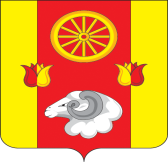 АдминистрацияПодгорненского сельского  поселенияРАСПОРЯЖЕНИЕ28.02.2019                                                     № 16                                                      с.ПодгорноеО     проведении     специального учения     с силами        и средствами           звена     Подгорненского сельского поселения, районного звена  областной подсистемы единой государственной    системы   предупреждения  и   ликвидации   чрезвычайных   ситуаций   в  паводковый  период            В соответствии с постановлением Администрации Ремонтненского  района от 18.02.2019 № 145  «О проведении специального  учения с силами районного звена единой государственной системы предупреждения и ликвидации   чрезвычайных   ситуаций в паводковый период»     1.Провести специальное  учение на  территории Подгорненского сельского поселения  28.02.2019г.  в период с 0900 до 1500  часов,  согласно  задания.            2.В ходе специального  учения 28.02.2019 года отработать вопросы           2.1.Оценка  реальной  паводковой  ситуации на  территории сельского           поселения, провести осмотр гидротехнических сооружений, для проведения мероприятий по организации безаварийного пропуска паводковых вод (фото прилагаются).           3. Провести тренировку по проверке систем оповещения населения в 11:20 с запуском элекросирен и выполнением комплекса организационно – технических мероприятий по информированию населения о проводимых учебных мероприятиях. Фото прилагаются.    3.1.На специальное учение привлекаются:Комиссия по ЧС и ПБ Подгорненского сельского поселения.           4.Руководителем учений назначить – председателя КЧС и ПБ  Подгорненского сельского поселения  - главу Администрации Подгорненского сельского поселения – Горбатенко Л.В.        5.Контроль за исполнением данного распоряжения оставляю за собой.Глава Администрации Подгорненскогосельского поселения                                                                                 Л.В. Горбатенко